 БЮЛЛЕТЕНЬ ГОЛОСОВАНИЯна общем собрании в очно-заочной форме собственников помещений в доме № 31А по ул. Карла Маркса, г. Курск  (далее – многоквартирный дом, МКД)Период проведения: «16» мая 2019 г. – «03» июня 2019 г.Голосование по настоящему бюллетеню осуществляется с целью принятия решения общим собранием собственников помещений в МКД по вопросам, включенным в повестку дня согласно уведомлению от «06» мая 2019 г. о проведении общего собрания собственников помещений в многоквартирном доме № 31А по ул. Карла Маркса в г. Курске.ПОВЕСТКА ДНЯ ОБЩЕГО СОБРАНИЯ:1. Выбор председателя собрания и секретаря с функциями членов счетной комиссии.2. О выборе способа формирования фонда капитального ремонта МКД путем перечисления взносов на капитальный ремонт на специальный счет нашего дома и определение ежемесячного размера взноса на капитальный ремонт МКД в размере минимального взноса на капитальный ремонт, установленного нормативными правовыми актами на территории Курской области.3. Определение владельца специального счета и выборе кредитной организации, в которой будет открыт специальный счет.4. Определение порядка представления квитанции (платежных документов на капитальный ремонт), размере расходов, связанных с представлением платежных документов и условий оплаты этих услуг.5. Изменение размера платы за содержание помещения в МКД с 01 июля 2019 года на 4,3%.6. О заключении собственниками помещений МКД прямых договоров водоснабжения, водоотведения с МУП «Курскводоканал».7. О заключении собственниками помещений МКД прямых договоров электроснабжения с АО «АтомЭнергоСбыт».  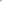 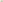 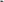 8. О заключении собственниками помещений МКД прямых договоров теплоснабжения с ПАО «Квадра» - «Курская генерация».9. О заключении собственниками помещений МКД прямых договоров с региональным оператором по обращению с твердыми коммунальными отходами —АО «Спецавтобаза по уборке г. Курска».10. Отчет ООО УК «АЛЬФА» за 2018 год по исполнению договорных обязательств по управлению МКД № 31А по ул. Карла Маркса.11. Делегирование управляющей организации совместно с Советом МКД полномочий на заключение договоров об использовании общего имущества собственников помещений в МКД и условиях распоряжения денежными средствами, полученными по таким договорам.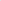             Голосующий вправе выбирать только один вариант голосованияБюллетень голосования должен быть подписан собственником или его представителем.УВАЖАЕМЫЙ СОБСТВЕННИК ПОМЕЩЕНИЯ!Настоящее общее собрание собственников помещений в многоквартирном доме проводится в форме очно-заочного голосования.По каждому вопросу, поставленному на голосование, Вы должны поставить только один из вариантов ответа: "ЗА", или "ПРОТИВ", или "ВОЗДЕРЖАЛСЯ" знаками "X" или "V".Ваш голос по поставленным на голосование вопросам будет признан недействительным и, следовательно, не будет учитываться при подсчете голосов в следующих случаях:проставления сразу нескольких ответов на один и тот же вопрос;непроставления ответов по вопросам, поставленным на голосование;неуказания сведений о собственнике помещений в многоквартирном доме (представителе собственника);если решение собственника помещения в многоквартирном доме по поставленным на голосование вопросам не подписано.Сведения о представителе собственника помещения помещений в многоквартирном доме заполняются только в случае наличия у последнего доверенности.Доверенность от имени юридического лица выдается за подписью его руководителя или иного лица, уполномоченного на это его учредительными документами, с приложением печати этой организации.Дополнительные разъяснения о порядке заполнения решения Вы можете получить по адресу: г. Курск, ул. Карла Маркса, д. 31А, пом. 9 (офис ООО УК «АЛЬФА») в период с «16» мая по «03» июня 2019 года в рабочие дни с 8 до 17 часов.Сведения о собственнике:Сведения о собственнике:(ФИО)Квартира № _____ по адресу: г. Курск, улица Карла Маркса, д. 31Апо адресу: г. Курск, улица Карла Маркса, д. 31АПлощадь помещения (по БТИ):Площадь помещения (по БТИ):Доля собственника в помещении:Доля собственника в помещении:Документ, подтверждающий право (долю в праве) собственности на помещение:Документ, подтверждающий право (долю в праве) собственности на помещение:(ПОЛЕ ОБЯЗАТЕЛЬНО ДЛЯ ЗАПОЛНЕНИЯ!)(ПОЛЕ ОБЯЗАТЕЛЬНО ДЛЯ ЗАПОЛНЕНИЯ!)(наименование документа)_______________________________________________________(наименование документа)_______________________________________________________№ФОРМУЛИРОВКА РЕШЕНИЯГОЛОСОВАНИЕ ПО ВОПРОСУ ПОВЕСТКИ ДНЯ (ВАШ ВАРИАНТ ОТМЕТИТЬ V):1Утвердить:в качестве председателя собрания с функциями члена счетной комиссии:__________________________________________в качестве секретаря собрания с функциями члена счетной комиссии:__________________________________________2Принять решение о формировании фонда капитального ремонта путем перечисления взносов на капитальный ремонт на специальный счет и установить ежемесячный размер взноса на капитальный ремонт многоквартирного дома в размере минимального взноса на капитальный ремонт, установленного нормативным правовым актом на территории Курской области.3Утвердить владельцем специального счета управляющую организацию Общество с ограниченной ответственностью Управляющая компания «АЛЬФА» (305029, Курская обл., г. Курск, ул. Карла Маркса, д. 31А, пом. 9, ИНН 4632223591), осуществляющее управление многоквартирным домом на основании договора управления и выбрать в качестве кредитной организации для открытия специального счета в целях формирования капитального ремонта ПАО Сбербанк России  г. Курск.4Утвердить следующий порядок представления платежных документов на оплату взноса на проведение капитального ремонта многоквартирного дома: платежный документ на оплату предоставляется в виде отдельной квитанции со сроком оплаты до 20 числа месяца, следующего за отчетным.     Утвердить размер платежей, оплачиваемых собственниками помещений ежемесячно до 20 числа месяца, следующего за отчетным, на основании выставляемой ООО УК «АЛЬФА» квитанции в возмещение расходов в размере 0,64 рублей с 1 кв. м. ежемесячно, связанных:•  Ведение лицевых счетов, подготовка квитанций, разнос квитанций по квартирам — 0,34 руб. /м2. ежемесячно.• Бухгалтерское сопровождение и ведение счета на капитальный ремонт, подготовка отчетов, ответов на запросы администрации, предоставление общей информации по состоянию счета на капитальный ремонт жителям — 0,15 руб./м2. ежемесячно.• Юридическое сопровождение счета на капитальный ремонт, работа по взысканию задолженности, подготовка исковых заявлений, работа с судебными приставами по взысканию задолженности — 0,15 руб. ежемесячно. 5Внести изменения в пп. п. 4.2. договора управления многоквартирным домом в части состава платы за содержание помещения, изложив в следующей редакции:Ежемесячная плата за содержание помещения с 01.07.2019 г. складывается из:а) платы за услуги и работы по управлению многоквартирным домом, содержанию, текущему ремонту общего имущества в многоквартирном доме – в размере 14,77 руб. (Четырнадцать рублей 77 копеек) за 1 кв.м. общей площади принадлежащих собственнику помещений многоквартирного дома;е) платы за обслуживание домофона – в размере 30,25 руб. (Тридцать рублей 25 копеек) с принадлежащего собственнику жилого помещения.6Заключить собственникам помещений в многоквартирном доме, действующими от своего имени, договора водоснабжения, водоотведения с МУП «Курскводоканал» с 01.07.2019 г.7Заключить собственникам помещений в многоквартирном доме, действующими от своего имени, договора электроснабжения с АО «АтомЭнергоСбыт» с 01.07.2019 г.8Заключить собственникам помещений в многоквартирном доме, действующими от своего имени, договора электроснабжения с ПАО «Квадра» - «Курская генерация» с 01.07.2019 г.9Заключить собственникам помещений в многоквартирном доме, действующими от своего имени, договора на оказание услуг по обращению с твердыми коммунальными отходами с региональным оператором по обращению с твердыми коммунальными отходами АО «Спецавтобаза по уборке г. Курска» с 01.07.2019 г.  10Утвердить отчет ООО УК «АЛЬФА» за 2018 год.11Определить, что Общество с ограниченной ответственностью Управляющая компания «АЛЬФА» (305029, Курская обл., г. Курск, ул. Карла Маркса, д. 31А, пом. 9, ИНН 4632223591) совместно с Советом МКД уполномочено на заключение от имени и в интересах собственников помещений в многоквартирном доме договоров об использовании общего имущества МКД. Условия договоров об использовании общего имущества МКД определяются ООО УК «АЛЬФА» в интересах собственников помещений в многоквартирном доме. Денежные средства, полученные ООО УК «АЛЬФА» по таким договорам, поступают на расчетный счет ООО УК «Альфа» и распределяются следующим образом:- 80% полученных денежных средств являются средствами собственников помещений в многоквартирном доме, имеют целевое назначение, направляются управляющей организацией на формирование фонда текущего и капитального ремонта общего имущества МКД и подлежат раздельному учету доходов, полученных в рамках целевого финансирования;     - 20% полученных денежных средств поступают в собственность ООО УК «АЛЬФА» в качестве вознаграждения за услуги по эффективному и рациональному использованию общего имущества МКД.Собственник (представитель собственника)Сведения о документе, подтверждающем полномочия представителя__________________/___________________________/_______________________________________________________________________________________________________________________________________